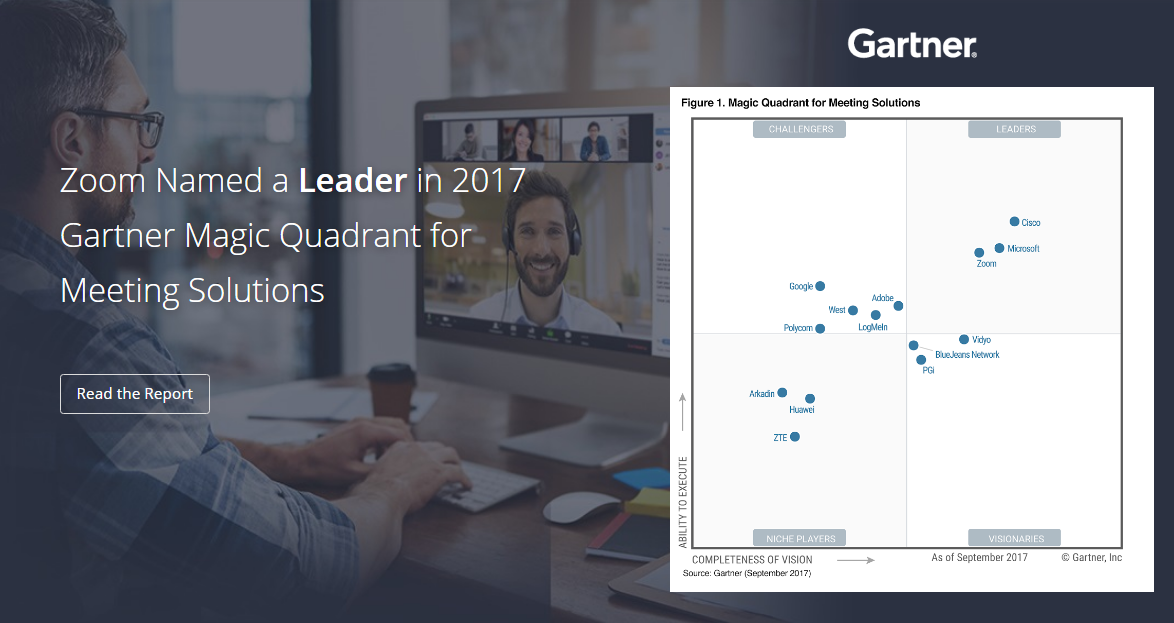 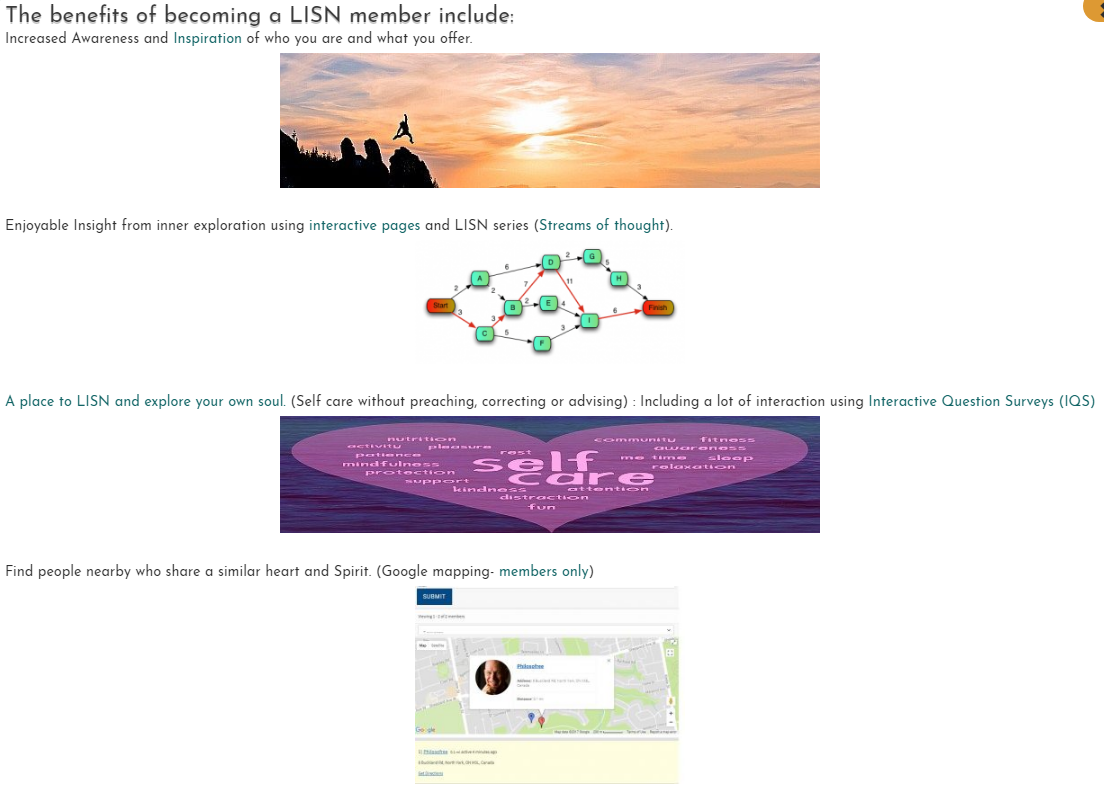 Feature Comparison between LISN and Google productsFeature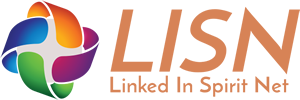 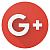 FeatureLISNG+GroupsG+HangoutsIntegrated group management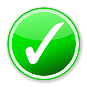 Hierarchical Groups - important for Organizational awareness – each group can have a parent groupGroups can have attached documentsGroups can have attached media/videos/soundGroups can be privateGroups can be publicGroups can be hiddenMembers can opt to join groupsAdmins can assign members to groupsMembers can be in multiple groups concurrentlyIntegrated VideoZOOMHANGOUTRobust for over 40 attendees Industry leading (See Gartner report below)Supports break out roomsOpen to bespoke developmentFree group video, or Low costTalking stick, HO card in discussionFeatureFeatureLISNG+GroupsG+HangoutsGroup LocationGoogle mapping of groupsSearch by spiritual interestsSearch by spiritual offering (spiritual director etc)Membership supportFree MembershipMembers can be hiddenMembers can have locationSearch by member locationFree member video chat 1-1ZOOMHANGOUTMembers can opt to join groupsSpiritual profilingSupports G+ social sign-in Supports Facebook social sign-in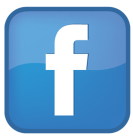 Supports LINKEDIN social sign-in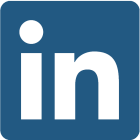 Can support other social sign-in like TwitterPersonal member dashboardPrivate messagingGroup messagingGlossary of termsAuthenticate Friendship requests supportMembers can contribute stories